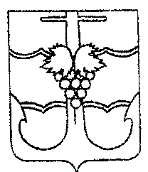 АДМИНИСТРАЦИЯ МУНИЦИПАЛЬНОГО ОБРАЗОВАНИЯ ТЕМРЮКСКИЙ РАЙОН                    ИЗВЕЩЕНИЕ № 23-70/23-26о внесении изменений в «Извещение от 25 мая 2020 года № 23-61/23-26 о проведении аукциона на право заключения договоров на  размещение нестационарных торговых объектов на территории муниципального образования Темрюкский район»19 июня 2020 года 									            г. ТемрюкАдминистрация муниципального образования Темрюкский район, именуемая в дальнейшем Организатор, руководствуясь пунктом 6.13 Положения о порядке размещения нестационарных торговых объектов на территории муниципального образования Темрюкский район (утверждено постановлением от 25 марта 2020 года № 419) на основании Протокола № 2020/2 от 19 июня 2020 года аукционной комиссии, вносит следующие изменения в «Извещение от 25 мая 2020 года № 23-61/23-26 о проведении аукциона на право заключения договоров на  размещение нестационарных торговых объектов на территории муниципального образования Темрюкский район», опубликованного на официальном сайте муниципального образования Темрюкский район 25 мая 2020 года: исключить из аукциона на право заключения договоров на размещение нестационарных торговых объектов на территории муниципального образования Темрюкский район следующие лоты под № 10, 21, 23, 84, 85, 86, 87, 88, 89, 90, 91, 92, 93: Исполняющий обязанности начальника управленияпотребительской сферы 								                   Е.Н. ИльенкоПорядковый номер нестациоонарного торгового объектаНомер лотаАдресный ориентир – место размещения нестационарного торгового объекта(фактический адрес)Тип нестационарного торгового объектаПлощадь земельного участка/торгового объекта/ количество рабочих местСпециализация нестационарного торгового объекта (с указанием ассортимента реализуемой продукции, оказываемой услуги)Период функционирования нестационарного торгового объекта (постоянно или сезонно с_____по_____)Начальная стоимость предоставление права на размещение нестационарного торгового объекта, руб.Начальная стоимость предоставление права на размещение нестационарного торгового объекта, руб.Сумма задатка, руб.Сумма задатка, руб.123456788991010пос. Пересыпь, ул. Бондаревой, 26  (прилегающая территория)павильон20/20/1печатная и полиграфическая продукцияс 1 июля по 30 сентябряс 1 июля по 30 сентября240002400024000240002121ст-ца Вышестеблиевская,ул. Ленина, 59павильон36/36/1промышленные товары11 месяцев11 месяцев610006100061000610002323ст-ца Вышестеблиевская,ул. Ленина, 59павильон36/36/1промышленные товары11 месяцев11 месяцев610006100061000610008484ст-ца Голубицкая,прилегающая территория к  ул. Курортная, 135киоск16/16/1промышленные товарыс 1 июляпо 30 сентябряс 1 июляпо 30 сентября340003400034000340008585ст-ца Голубицкая,прилегающая территория к  ул. Курортная, 135киоск16/16/1промышленные товарыс 1 июляпо 30 сентябряс 1 июляпо 30 сентября340003400034000340008686ст-ца Голубицкая,прилегающая территория к  ул. Курортная, 135киоск16/16/1промышленные товарыс 1 июляпо 30 сентябряс 1 июляпо 30 сентября340003400034000340008787ст-ца Голубицкая,прилегающая территория к  ул. Курортная, 135киоск16/16/1промышленные товарыс 1 июляпо 30 сентябряс 1 июляпо 30 сентября340003400034000340008888ст-ца Голубицкая,прилегающая территория к  ул. Курортная, 135киоск16/16/1тирс 1 июляпо 30 сентябряс 1 июляпо 30 сентября340003400034000340008989ст-ца Голубицкая,прилегающая территория к  ул. Курортная, 135киоск16/16/1продовольственные товары в заводской упаковке, прохладительные напиткис 1 июляпо 30 сентябряс 1 июляпо 30 сентября340003400034000340009090ст-ца Голубицкая,прилегающая территория к  ул. Курортная, 135киоск16/16/1продовольственные товары в заводской упаковке, прохладительные 91напиткис 1 июляпо 30 сентябряс 1 июляпо 30 сентября340003400034000340009191ст-ца Голубицкая,прилегающая территория к  ул. Курортная, 135киоск16/16/1продовольственные товары в заводской упаковке, прохладительные напиткис 1 июляпо 30 сентябряс 1 июляпо 30 сентября34000340003400034000  9292ст-ца Голубицкая,прилегающая территория к  ул. Курортная, 135киоск16/16/1продовольственные товары в заводской упаковке, прохладительные напиткис 1 июляпо 30 сентябряс 1 июляпо 30 сентября340003400034000340009393ст-ца Голубицкая,прилегающая территория к  ул. Курортная, 135киоск16/16/1продовольственные товары в заводской упаковке, прохладительные напиткис 1 июляпо 30 сентябряс 1 июляпо 30 сентября34000340003400034000